TanzaniaTanzaniaTanzaniaOctober 2030October 2030October 2030October 2030MondayTuesdayWednesdayThursdayFridaySaturdaySunday1234567891011121314151617181920Nyerere Day2122232425262728293031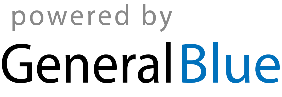 